ЛАБОРАТОРИЯ № 9
«“ВЫРАЩИВАНИЕ” СПОСОБНОСТЕЙ И ОДАРЕННОСТИ УЧАЩИХСЯ В СИСТЕМЕ НЕПРЕРЫВНОГО ОБРАЗОВАНИЯ ДО–НОО–ООО»ОСНОВНЫЕ ЦЕЛИ ПРОЕКТА: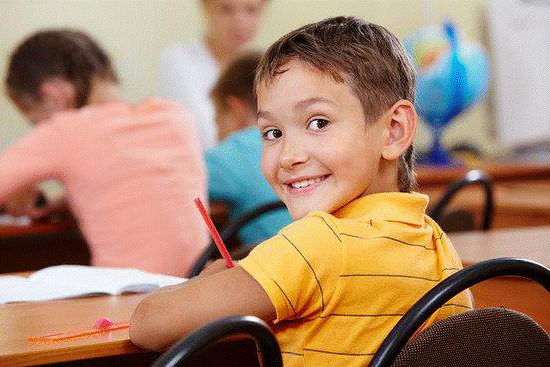 1) Теоретическое определение основных понятий, базовых принципов, условий и средств «выращивания» способностей и одаренности обучающихся в системе непрерывного образования ДО–НОО–ООО.2) Совместная разработка с педагогами и апробация процедур и методов «выращивания» способностей и одаренности обучающихся, соответствующих учебно-методических и диагностических средств.Разработка и апробация модели построения в массовых общеобразовательных школах и детских садах образовательной среды с соответствующим психолого-педагогическим и учебно-методическим и инструментарием, системой диагностики и коррекции, в которой происходит эффективное «выращивание» способностей и одаренности обучающихся в системе непрерывного образования.
ЗАДАЧИ ПРОЕКТА НА 2019–2020 гг:1) Уточнение основных понятий и базовых принципов «выращивания» способностей и одаренности обучающихся в системе непрерывного образования ДО–НОО–ООО.2) Уточнение процедуры «встроенного» мониторинга развития способностей и одаренности обучающихся, разработка и апробация диагностических средств.3) Наполнение содержательно-технологического компонента модели «выращивания» способностей и одаренности обучающихся, разработка и апробация соответствующих учебно-методических средств.